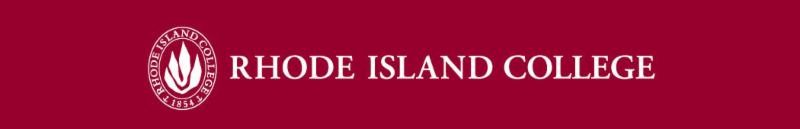 Proof of Funding Requirements for Student VisasUnited States Citizenship & Immigration Services require international applicants to provide proof of available funds before an I-20 form can be issued.  Upon acceptance, you must submit an original Declaration & Certification of Finances Form, verifying the ability to pay education and living expenses for the first academic year of study.  This document must be original (no copies), current (within the past 6 months) and certified by bank seal or notary.  If you are currently in the United States on an F-1 visa (transferring from another U.S. college or university), you must notify your previous institution and complete a new certification of finances and obtain a new I-20 from Rhode Island College.  Expenses will vary depending on whether you are living in college housing or in a sponsor's/ relative's home.  Generally certified bank statements from any number of sources (self/relative/sponsor) can be used to verify funding for tuition, fees, on-campus room, board and other expenses.  A relative/sponsor can verify that your board and room will be provided free of charge (please complete attached Affidavit of Sponsor Providing Free Room & Board).  Also you may list on-campus employment (Students are allowed to work on-campus up to 20 hours per week.  A student could expect to earn $4,000 to $5,000 dollars per year), scholarships or loans you have received from any source.   All sources of support must have official documentation and equal at least $42,815.  Additional acceptable forms of documentation are indicated on the Declaration and Certification of Finances Form.  Holders of student visas are required to be full-time students (minimum of 12 credit hours for undergraduate students and 9 credit hours for graduate students each semester).  Notice of Affirmative Action and NondiscriminationPursuant to the philosophy of the Board of Governors for Higher Education and Rhode Island College and its administration, the College does not discriminate on the basis of race, color, creed, national or ethnic origin, gender, religion, disability, age, sexual orientation, disabled veteran, veteran of the Vietnam era, or citizenship status.  This nondiscrimination policy encompasses the operation of the College’s educational programs and activities, including admissions policies, scholarship and loan programs, athletic, and all other programs.  It also encompasses the employment of College personnel and contracting by the College for goods and services.  Rhode Island College is committed to taking affirmative action to ensure that this nondiscrimination policy is effectively observed in all the College’s endeavors.Declaration and Certification of Finances Form
For issuance of Certificate of Eligibility (I-20) This form is required to create your Certificate of Eligibility (I-20). Please print clearly and complete all information.  Missing information and supporting documents will delay the issuance of your document. Please mail completed forms and all required original supporting financial documents to:Rhode Island College Office of Undergraduate Admissions600 Mount Pleasant AvenueProvidence, RI 02908-1991The Declaration and Certification of Finances Form is required to obtain your I-20.  The form and required supporting documentation (see requirements below) must be on file in order for us to issue an I-20.  Any combination of personal or sponsor fund sources may be used to show funding, but certified supporting documents are required for each funding source. 
The Declaration and Certification of Finances form and bank/sponsor letters must:be written in English		contain original documents and a bank stamp or notary sealBe issued and certified within the past 6 monthsrefer to the total costs in US dollars(Please type or print)Applicant's legal name: 												 				First				Middle				LastDate of Birth 	    /	/	Country of Birth 				Citizenship 				       Month    Day     YearAddress to which the Certificate of Eligibility (I-20) should be sent:Street Number and Location							Town/CityState					Zip/Postal Code					CountryTelephone:						Fax Number:						 2021-22 Itemized Estimated Expenses  Official certification of sources of funds and amountsThis is to certify that I have read the information furnished by the applicant on this form, that it is a true and accurate statement, and that the funds described above are available.Parent/Guardian/Sponsor's name:  										 Parent/Guardian/Sponsor's signature:										 Address:													 Date:					Relationship to applicant:						 This is to certify that I have read the information furnished by the applicant on this form, that it is a true and accurate statement, and that the funds described above are available.Bank official's name:							Title: 					Bank official's signature:						Date 					Name of bank:								Official bank stamp/sealAddress:								I certify that the information provided is complete and accurate.  I take financial responsibility should my source(s) of funding, as specified above, be interrupted or stopped.Applicant's signature							Date:																	RHODE ISLAND COLLEGEAFFIDAVIT OF SPONSOR PROVIDING FREE ROOM AND BOARDTO BE COMPLETED ONLY BY PERSON(S) WHO OWNS OR RENTS THE PROPERTY.  
I hereby affirm that I own, rent, or lease the property described below and that I will make it available without charge and without services-in-lieu-of-payment to the student named for the duration of his/her studies at Rhode Island College.Name of Student ___________________________________________________________Address, including room or apartment number, of the residence offered to the student:______________________________________________________________________________________________________________________________________Relationship of sponsor to student _____________________________________________How many rooms are in the house or apartment? ________How much space will be reserved for the exclusive use of the student? _______________Does the sponsor live at the address listed above? ____ Yes ____ NoDoes the sponsor ________ own or ________ rent/lease the property being offered?= = = = = = = = = = = = = = = = = = = = = = = = = = = = = = = = = = = = = = = = = = = =AFFIRMATION OR OATHI hereby affirm or swear that the contents of the above statement are true and correct. I agree not to require any services from the student in return for the promised support and understand that it would be a serious violation of the law to require domestic work, child care, or any other kinds of service.Signature of sponsor _______________________________Name of sponsor (print) _____________________________SWORN AND SUBSCRIBED BEFORE ME THIS _____ OF _____________ 20 _____.Signature of Notary ______________________________________________ (Seal)My Commission Expires __________________________________________Note: Please give the original document to the student you are supporting to submit toour office with their other sources of support.Tuition & Fees			$25,900Books & Supplies		$  1,200	Room & Board (if applicable)	$14,055	Personal Expenses		$  1,660		                                           _______Total			              $42,815*Tuition & Fees			$25,900Books & Supplies		$  1,200	Room & Board (if applicable)	$14,055	Personal Expenses		$  1,660		                                           _______Total			              $42,815**This total is the amount that must appear on your Declaration and Certification of Finances Form.  You may show funding from several sources, but certified supporting documents are required for each source.  Please note that we cannot issue an I-20 unless funds are stated in U.S. dollars.*This total is the amount that must appear on your Declaration and Certification of Finances Form.  You may show funding from several sources, but certified supporting documents are required for each source.  Please note that we cannot issue an I-20 unless funds are stated in U.S. dollars.PLEASE LIST ALL FUNDING SOURCES ON THE NEXT PAGEPLEASE LIST ALL FUNDING SOURCES ON THE NEXT PAGEPLEASE LIST ALL FUNDING SOURCES ON THE NEXT PAGEPLEASE LIST ALL FUNDING SOURCES ON THE NEXT PAGESource of FundsSupporting Documents RequiredSupporting Documents RequiredSupport Amount in U.S. $Personal Savings Account (print bank name)Original letter from bank on bank letterhead indicating account type & available funds (with bank stamp/seal)OROriginal bank statement indicating account type & available funds (with bank stamp/seal)OROfficial certification of funds indicated by bank signature and stamp/seal at the bottom of this documentOriginal letter from bank on bank letterhead indicating account type & available funds (with bank stamp/seal)OROriginal bank statement indicating account type & available funds (with bank stamp/seal)OROfficial certification of funds indicated by bank signature and stamp/seal at the bottom of this documentParent/Sponsor (print name of each person providing support & relationship to studentNAME,  RELATIONSHIPNAME,  RELATIONSHIPOriginal letter from bank on bank letterhead indicating account type & available funds (with bank stamp/seal)OROriginal bank statement indicating account type & available funds (with bank stamp/seal)OROfficial certification of funds indicated by bank signature and stamp/seal at the bottom of this documentOriginal letter from bank on bank letterhead indicating account type & available funds (with bank stamp/seal)OROriginal bank statement indicating account type & available funds (with bank stamp/seal)OROfficial certification of funds indicated by bank signature and stamp/seal at the bottom of this documentOther funding sources (please specify):Original notarized letter indicating type and amount of support (scholarship, etc.).  If free room and board is provided by a parent/sponsor, please complete attached room and board support form (free room and board may account for $14,055 of student support funding). Original notarized letter indicating type and amount of support (scholarship, etc.).  If free room and board is provided by a parent/sponsor, please complete attached room and board support form (free room and board may account for $14,055 of student support funding). TOTAL AMOUNT (Must be at least $42,815)TOTAL AMOUNT (Must be at least $42,815)